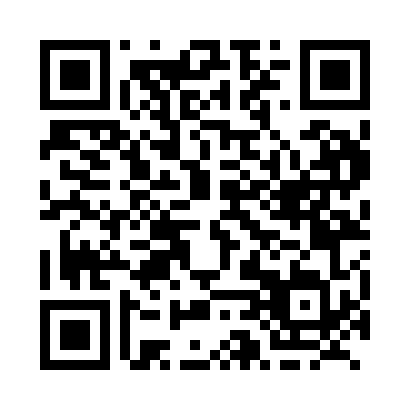 Prayer times for Burridge, Ontario, CanadaWed 1 May 2024 - Fri 31 May 2024High Latitude Method: Angle Based RulePrayer Calculation Method: Islamic Society of North AmericaAsar Calculation Method: HanafiPrayer times provided by https://www.salahtimes.comDateDayFajrSunriseDhuhrAsrMaghribIsha1Wed4:225:551:036:038:129:462Thu4:205:541:036:048:139:473Fri4:185:531:036:058:149:494Sat4:165:511:036:058:159:515Sun4:145:501:036:068:169:526Mon4:125:481:036:078:189:547Tue4:105:471:036:088:199:568Wed4:095:461:036:088:209:589Thu4:075:451:036:098:219:5910Fri4:055:431:036:108:2210:0111Sat4:035:421:036:108:2410:0312Sun4:025:411:036:118:2510:0413Mon4:005:401:036:128:2610:0614Tue3:585:391:036:128:2710:0815Wed3:565:371:036:138:2810:1016Thu3:555:361:036:148:2910:1117Fri3:535:351:036:148:3010:1318Sat3:525:341:036:158:3110:1519Sun3:505:331:036:168:3310:1620Mon3:495:321:036:168:3410:1821Tue3:475:321:036:178:3510:1922Wed3:465:311:036:178:3610:2123Thu3:445:301:036:188:3710:2324Fri3:435:291:036:198:3810:2425Sat3:425:281:036:198:3910:2626Sun3:405:271:036:208:4010:2727Mon3:395:271:036:208:4110:2928Tue3:385:261:046:218:4110:3029Wed3:375:251:046:228:4210:3130Thu3:365:251:046:228:4310:3331Fri3:345:241:046:238:4410:34